Nieuwsbrief  1 is op vrijdag 27 september 2019 via de mail verstuurd naar alle ouders. Deze nieuwsbrief is een informatieblad voor ouders en leerlingen. AlgemeenOpening schoolplein/onthulling nieuwe logo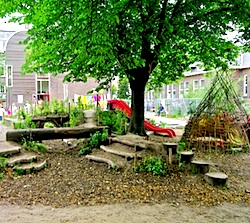 Vrijdag 18 oktober om 16.30 uur is de officiële opening van ons nieuwe groene schoolplein. Tevens wordt op die middag ons nieuwe logo bekend gemaakt. Bas Scholte in ‘t Hoff, vader van Sylke en eigenaar van “Home of Happy Brands” heeft voor onze school een nieuw logo gemaakt. Dit logo is ontstaan door onze nieuwe visie en brede kijk op het hedendaagse onderwijs. Wij zijn enorm trots op het resultaat en ontzettend dankbaar dat Bas ons dit allemaal geheel kosteloos aanbiedt. Wij hadden dit anders niet op deze manier kunnen realiseren. Wij voelen een warme waardering en blijk van vertrouwen. Bas en medewerkers van “Home of Happy Brands” namens alle kinderen en team van de Voshaar:Heel erg bedankt voor jullie tijd, inzet en bijdrage!Ook onze Stichting OPONOA levert een bijdrage voor een nieuw gevelbord. De gemeente Berkelland heeft ook nog een financiële bijdrage toegekend om te gebruiken voor het plein. We gaan samen met de OR nog bekijken hoe we dit geld in gaan zetten.Daarnaast zijn wij ook dank verschuldigd aan Erwin Fransen van ERFRA, die samen met zijn medewerkers, voor een prachtig resultaat heeft gezorgd. Er was veel ruimte voor overleg en altijd een fijne werksfeer.En natuurlijk ook dank aan alle ouders en vrijwilligers die een aantal zaterdagen de handen uit de mouwen hebben gestoken. Het was hard werken, maar ook hier was weer een fijne sfeer en gevoel van “we doen het samen” terug te zien. Ouders, we hopen jullie straks allemaal te zien bij de opening!                                             ---Binnenkort ontvangt u een officiële uitnodiging.---De sproeiclubWij willen alle ouders die hebben geholpen met het sproeien van onze nieuwe beplanting op het schoolplein, heel hartelijk bedanken! Alle planten en bomen hebben de hitte doorstaan! Fijn dat er altijd zoveel ouders zich inzetten voor onze school!Formulier toestemming gebruik beeldmateriaal De formulieren zijn nog niet allemaal ingeleverd. Zou u zo vriendelijk willen zijn deze in te leveren op school? Het is voor ons erg belangrijk dat we alles compleet hebben i.v.m. de privacy van uw kind(eren). Formulieren zijn ook op school aanwezig.Fonds 2013De bovenbouw brengt iedere 2 jaar een bezoek aan kamp Westerbork.  Vanaf dit jaar wordt dit mogelijk gemaakt door een financiële bijdrage van Fonds 2013. Dankzij deze bijdrage kunnen onze kinderen deelnemen aan het Project Westerbork. Onze hartelijke dank daarvoor! Onze kinderen gaan weer in het schooljaar 2020-2021.Leerlingenraad. Dit schooljaar wordt er opnieuw gestart met een leerlingenraad. De volgende kinderen zijn hiervoor gekozen door hun klasgenoten: Ilya, Sylke, Ramon en Youri. Ze zullen als vertegenwoordigers van alle leerlingen overleg hebben met Juf Rianne Beuting over verschillende onderwerpen die spelen op en rond De Voshaar. DierendagVrijdag 4 oktober is het dierendag. De kinderen mogen deze dag een knuffel mee naar school nemen.KinderboekenweekWoensdag 2 oktober start de Kinderboekenweek met als thema “Op reis”. We beginnen woensdag met een opening op school en zullen de komende periode met dit thema aan de slag gaan.Even voorstellenOp de website stellen juf Sanne, meester Lucas , meester Waldo en juf Susanne zich aan u voor.Nieuws uit de groepenGroep 1 , 2 en 3De komende week is juf Tiny door omstandigheden de hele week afwezig. Juf Rianne en juf Diana zullen deze dagen opvangen.De verjaardag van aanstaande woensdag gaat daarom niet door, maar wordt verplaatst naar een andere datum. Als het weer het toelaat gaan we woensdag wél met de kinderen naar de Zintuigentuin bij zorgboerderij “ de Berkelhof”. Nieuwe datum voor de verjaardag volgt.Dansvoorstelling Hip Hop Hoera dansgroep FrontaalOp dinsdag 29 oktober (na de herfstvakantie) gaan de kinderen van groep 1 t/m 3 naar een dansvoorstelling in theater de Storm te Winterswijk. We gaan daar met de bus naar toe. Die dag blijven alle kinderen over dus graag een lunchpakketje meegeven. We krijgen in Winterswijk ook nog wat te drinken en een banaan. De schooltijden zijn die dag verder hetzelfde (om half 9 op school zijn en om 15:15 uur opgehaald worden).Groep 4-5Op reis door de ruimte in groep 4-5We zijn bij wereldoriëntatie begonnen aan het thema Ruimtereizigers. In dit thema ontdekken de kinderen welke planeten er in de ruimte zijn en hoe je naar de ruimte kunt reizen. Ze ontdekken door het doen van proefjes, hoe het is om astronaut te zijn. En ze bedenken hoe het is om op Mars te wonen.Voor de astronauten-proefjes zijn we op zoek naar de volgende materialen:2 paar dikke handschoenen2 skipakken2 paar snowbootsLaat ons weten, als uw kind iets mee naar school kan nemen. Het zou ook fijn zijn als de kinderen andere materialen, zoals boeken en afbeeldingen over de ruimte, mee kunnen nemen.Groep 6-7-8Groep 6, 7 en 8 ontbijten bij de burgemeester.De kinderen van groep 6, 7 en 8 zijn dit jaar uitgekozen om tijdens het Nationaal Ontbijt te komen ontbijten bij de burgemeester! We mogen op dinsdag 5 november om 8.30 aanschuiven. We willen om 8 uur vertrekken vanaf school. Ik zoek hiervoor nog 2 ouders die mee willen fietsen. Uiteraard staat er voor hen ook een ontbijt klaar! Ik ben ook op zoek naar een ouder die het ontbijt met een auto wil wegbrengen van school naar het gemeentehuis en het vervolgens (met de bode) wil klaarzetten. U kunt zich aanmelden bij juf Rianne B of via riannefaber@devoshaar.nlHet schoolontbijt voor de kinderen van groep 1 t/m5 is op school. Let wel: de datum in de kalender hebben we,  i.v.m. het burgemeestersontbijt, moeten aanpassen.  Wij ontbijten nu met alle kinderen op dinsdag 5 november! ( in de kalender staat 7 november)TechniekloklaalOp 28 oktober gaan we 's morgens naar het Technieklokaal met groep 6, 7 en 8. Dit is vlak na de herfstvakantie. We vertrekken bij mooi weer om 8.30 met de fiets naar Borculo. We fietsen rond 11.30 weer terug naar school. Om 12.00 uur zijn we weer op school. We zoeken voor deze eerste keer 2 ouders die mee willen fietsen. U kunt zich opgeven voor de heen en/of de terugweg bij juf Sanne. Sanne@devoshaar.nl Bij slecht weer willen we graag gebruik maken van auto's. Ook hiervoor kunt u alvast via mail aangeven of u beschikbaar bent. Aan het eind van de herfstvakantie zal worden bekeken hoe we naar het Technieklokaal zullen gaan. Hou dus uw mail in de gaten. Kalender 2 oktober opening Kinderboekenweek 8 oktober inloopspreekuur GGD 8 oktober informatieavond voor alle groepen 9 oktober studiedag OPONOA: alle leerlingen zijn deze ochtend vrij14 oktober verjaardag juf Sandra en juf Diana17 oktober verjaardag juf Sanne, juf Ilse en juf Rianne18 oktober opening schoolplein21 t/m 25 oktober herfstvakantie28 oktober technieklokaal 6,7 en 829 oktober introdans groep 1-2-3 Winterswijk  5 november nationaal schoolontbijt  5 november algemene ouderavond